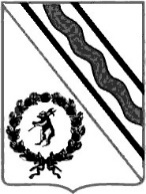 Администрация Тутаевского муниципального районаПОСТАНОВЛЕНИЕот 10.10.2023 № 721-пг. ТутаевО внесении изменений в постановлениеАдминистрации ТМР от 31.03.2023 № 253-п«Об утверждении муниципальной программы «Охрана окружающей среды и природопользование в Тутаевском муниципальном районе» на 2023 – 2025 годы»В соответствии с Уставом Тутаевского муниципального района Ярославской области, Администрация Тутаевского муниципального района ПОСТАНОВЛЯЕТ:Внести в постановление Администрации Тутаевского муниципального района от 31.03.2023 №253-п «Об утверждении муниципальной программы «Охрана окружающей среды и природопользование в Тутаевском муниципальном районе» на 2023 – 2025 годы» следующие изменения:Паспорт муниципальной программы «Охрана окружающей среды и природопользование в Тутаевском муниципальном районе» на 2023 – 2025 годы» изложить в редакции приложения 1 к настоящему постановлению.Раздел 3 «Ресурсное обеспечение муниципальной программы» муниципальной программы «Охрана окружающей среды и природопользование в Тутаевском муниципальном районе» на 2023 – 2025 годы» изложить в редакции приложения 2 к настоящему постановлению.Раздел 5 «Перечень основных мероприятий (подпрограмм) муниципальной программы» муниципальной программы «Охрана окружающей среды и природопользование в Тутаевском муниципальном районе» на 2023 – 2025 годы» изложить в редакции приложения 3 к настоящему постановлению.Контроль за исполнением настоящего постановления возложить на первого заместителя Главы Администрации Тутаевского муниципального района Губерову Ю.В. Опубликовать настоящее постановление в Тутаевской массовой муниципальной газете «Берега».Постановление вступает в силу со дня его подписания.Временно исполняющий полномочия Глава Тутаевского муниципального района		                 Ю.В. ГубероваПриложение 1к постановлению Администрации Тутаевского муниципального района от 10.10.2023  № 721-пПАСПОРТ МУНИЦИПАЛЬНОЙ ПРОГРАММЫ(наименование программы, без указания дат)Приложение 2к постановлению Администрации Тутаевского муниципального района от 10.10.2023  № 721-пРесурсное обеспечение муниципальной программыПриложение 3к постановлению Администрации Тутаевского муниципального района от 10.10.2023  № 721-пПеречень основных мероприятий (подпрограмм) муниципальной программыПодпрограммы муниципальных подпрограммОсновные мероприятия муниципальной программыМУНИЦИПАЛЬНАЯ ПРОГРАММА ТУТАЕВСКОГО МУНИЦИПАЛЬНОГО РАЙОНА«Охрана окружающей среды и природопользование в Тутаевском муниципальном районе» на 2023 – 2025 годыСведения об утверждении программы (заполняется при внесении изменений)Сведения об утверждении программы (заполняется при внесении изменений)Сведения об утверждении программы (заполняется при внесении изменений)Реестровый номер программы(заполняется при внесении изменений)Реестровый номер программы(заполняется при внесении изменений)Реестровый номер программы(заполняется при внесении изменений)Куратор муниципальной программы Куратор муниципальной программы Куратор муниципальной программы Федорова Светлана Александровна - заместитель Главы Администрации Тутаевского муниципального района по экономическим вопросам и развитию территории  8(48533) 2-04-61 zakaz@tr.adm.yar.ruФедорова Светлана Александровна - заместитель Главы Администрации Тутаевского муниципального района по экономическим вопросам и развитию территории  8(48533) 2-04-61 zakaz@tr.adm.yar.ruФедорова Светлана Александровна - заместитель Главы Администрации Тутаевского муниципального района по экономическим вопросам и развитию территории  8(48533) 2-04-61 zakaz@tr.adm.yar.ruОтветственный исполнитель муниципальной программыОтветственный исполнитель муниципальной программыОтветственный исполнитель муниципальной программыКарташов Владимир Сергеевич – начальник управления муниципального контроля Администрации Тутаевского муниципального района, тел. (48533) 2-03-60.Карташов Владимир Сергеевич – начальник управления муниципального контроля Администрации Тутаевского муниципального района, тел. (48533) 2-03-60.Карташов Владимир Сергеевич – начальник управления муниципального контроля Администрации Тутаевского муниципального района, тел. (48533) 2-03-60.Исполнитель муниципальной программыИсполнитель муниципальной программыИсполнитель муниципальной программыКарташов Владимир Сергеевич – начальник управления муниципального контроля Администрации Тутаевского муниципального района, тел. (48533) 2-03-60Карташов Владимир Сергеевич – начальник управления муниципального контроля Администрации Тутаевского муниципального района, тел. (48533) 2-03-60Карташов Владимир Сергеевич – начальник управления муниципального контроля Администрации Тутаевского муниципального района, тел. (48533) 2-03-60Наименование государственной программы, в рамках которой реализуется и софинансируется данная муниципальная программа Наименование государственной программы, в рамках которой реализуется и софинансируется данная муниципальная программа Наименование государственной программы, в рамках которой реализуется и софинансируется данная муниципальная программа Государственная программа Ярославской области «Развитие сельского хозяйства в Ярославской области» на 2021 – 2025 годы;Национальный проект «Экология»; Федеральный проект «Генеральная уборка».Государственная программа Ярославской области «Развитие сельского хозяйства в Ярославской области» на 2021 – 2025 годы;Национальный проект «Экология»; Федеральный проект «Генеральная уборка».Государственная программа Ярославской области «Развитие сельского хозяйства в Ярославской области» на 2021 – 2025 годы;Национальный проект «Экология»; Федеральный проект «Генеральная уборка».Сроки реализации муниципальной программыСроки реализации муниципальной программыСроки реализации муниципальной программы2023 – 2025 годы2023 – 2025 годы2023 – 2025 годыЦель муниципальной программыЦель муниципальной программыЦель муниципальной программыОбеспечение экологической безопасности на территории Тутаевского муниципального района, стабилизация и оздоровление экологической обстановки в районе.Обеспечение экологической безопасности на территории Тутаевского муниципального района, стабилизация и оздоровление экологической обстановки в районе.Обеспечение экологической безопасности на территории Тутаевского муниципального района, стабилизация и оздоровление экологической обстановки в районе.Задача 1.Задача 1.Задача 1.Реализация мероприятий муниципальной целевой программы: «Санитарно-эпидемиологическая безопасность в Тутаевском муниципальном районе»Реализация мероприятий муниципальной целевой программы: «Санитарно-эпидемиологическая безопасность в Тутаевском муниципальном районе»Реализация мероприятий муниципальной целевой программы: «Санитарно-эпидемиологическая безопасность в Тутаевском муниципальном районе»Задача 2.Задача 2.Задача 2.Реализация мероприятий муниципальной целевой программы «Ликвидация борщевика в Тутаевском муниципальном районе»Реализация мероприятий муниципальной целевой программы «Ликвидация борщевика в Тутаевском муниципальном районе»Реализация мероприятий муниципальной целевой программы «Ликвидация борщевика в Тутаевском муниципальном районе»Объём финансирования муниципальной программы из всех источников финансирования, в том числе по годам реализации, рублейОбъём финансирования муниципальной программы из всех источников финансирования, в том числе по годам реализации, рублейОбъём финансирования муниципальной программы из всех источников финансирования, в том числе по годам реализации, рублейОбъём финансирования муниципальной программы из всех источников финансирования, в том числе по годам реализации, рублейОбъём финансирования муниципальной программы из всех источников финансирования, в том числе по годам реализации, рублейОбъём финансирования муниципальной программы из всех источников финансирования, в том числе по годам реализации, рублейисточники финансированиявсего 2023г.(1-ый год реализации)2023г.(1-ый год реализации)2024г.(2-й год реализации)2025г.(3-й год реализации)бюджет поселениябюджет района4660000,00120000,00120000,002270000,002270000,00областной бюджет1427300,00834958,00834958,00296171,00296171,00федеральный бюджет0,00итого по бюджету6087300,00954958,00954958,002566171,002566171,00внебюджетные источники0,00итого по программе6087300,00954958,00954958,002566171,002566171,00Перечень подпрограмм, входящих в состав муниципальной программы:Перечень подпрограмм, входящих в состав муниципальной программы:Перечень подпрограмм, входящих в состав муниципальной программы:Перечень подпрограмм, входящих в состав муниципальной программы:Перечень подпрограмм, входящих в состав муниципальной программы:Перечень подпрограмм, входящих в состав муниципальной программы:Муниципальная целевая программа «Санитарно-эпидемиологическая безопасность в Тутаевском муниципальном районе» Справочно: включаются мероприятия по ликвидации свалок, гудронных прудов и т.д.Муниципальная целевая программа «Санитарно-эпидемиологическая безопасность в Тутаевском муниципальном районе» Справочно: включаются мероприятия по ликвидации свалок, гудронных прудов и т.д.Муниципальная целевая программа «Санитарно-эпидемиологическая безопасность в Тутаевском муниципальном районе» Справочно: включаются мероприятия по ликвидации свалок, гудронных прудов и т.д.Карташов Владимир Сергеевич – начальник управления муниципального контроля Администрации Тутаевского муниципального района, тел. (48533) 2-03-60.Карташов Владимир Сергеевич – начальник управления муниципального контроля Администрации Тутаевского муниципального района, тел. (48533) 2-03-60.Карташов Владимир Сергеевич – начальник управления муниципального контроля Администрации Тутаевского муниципального района, тел. (48533) 2-03-60.Муниципальная целевая программа «Ликвидация борщевика в Тутаевском муниципальном районе»Муниципальная целевая программа «Ликвидация борщевика в Тутаевском муниципальном районе»Муниципальная целевая программа «Ликвидация борщевика в Тутаевском муниципальном районе»Карташов Владимир Сергеевич – начальник управления муниципального контроля Администрации Тутаевского муниципального района, тел. (48533) 2-03-60.Карташов Владимир Сергеевич – начальник управления муниципального контроля Администрации Тутаевского муниципального района, тел. (48533) 2-03-60.Карташов Владимир Сергеевич – начальник управления муниципального контроля Администрации Тутаевского муниципального района, тел. (48533) 2-03-60.Электронный адрес размещения муниципальной программы в информационно-телекоммуникационной  сети «Интернет»Электронный адрес размещения муниципальной программы в информационно-телекоммуникационной  сети «Интернет»Электронный адрес размещения муниципальной программы в информационно-телекоммуникационной  сети «Интернет»http://admtmr.ru/city/strategicheskoe-planirovanie.php http://admtmr.ru/city/strategicheskoe-planirovanie.php http://admtmr.ru/city/strategicheskoe-planirovanie.php Источник финансированияВсего,  руб.Оценка расходов (руб.) в том числе по годам реализацииОценка расходов (руб.) в том числе по годам реализацииОценка расходов (руб.) в том числе по годам реализацииИсточник финансированияВсего,  руб.2023 год2024 год2025 год12345Муниципальная целевая программа «Ликвидация борщевика в Тутаевском муниципальном районе»бюджет поселения0000бюджет района0000областной бюджет1 427 300,00834 958,00296 171,00296 171,00федеральный бюджетитого по бюджету МЦП1 427 300,00834 958,00296 171,00296 171,00внебюджетные источникиитого по МЦП1 427 300,00834 958,00296 171,00296 171,00ИТОГО1 427 300,00834 958,00296 171,00296 171,00Муниципальная целевая программа «Санитарно-эпидемиологическая безопасность в Тутаевском муниципальном районе»бюджет поселениябюджет района4 660 000,00 120 000,002 270 000,002 270 000,00областной бюджетфедеральный бюджетитого по бюджету МЦП4 660 000,00 120 000,002 270 000,002 270 000,00внебюджетные источникиитого по МЦП4 660 000,00 120 000,002 270 000,002 270 000,00ИТОГО4 660 000,00 120 000,002 270 000,002 270 000,00бюджет поселения0000бюджет района4660000,00120000,002 270 000,002 270 000,00областной бюджет1427300,00834958,00296 171,00296 171,00федеральный бюджет0,00итого по бюджету МЦП6087300,00954958,002 566 171,002 566 171,00внебюджетные источники0,00итого по МЦП6087300,00954958,002 566 171,002 566 171,00ИТОГО6087300,00954958,002 566 171,002 566 171,00Наименование подпрограммы Срок реализации Ответственный исполнитель Ожидаемый результат мероприятия Электронный адрес размещения подпрограммы в сети «Интернет»Муниципальная целевая программа «Ликвидация борщевика в Тутаевском муниципальном районе»2023-2025Карташов Владимир СергеевичОбработка земель, площадью 17,8 Га, от Борщевика Сосновского на территории  Тутаевского МРМуниципальная целевая программа «Санитарно-эпидемиологическая безопасность в Тутаевском муниципальном районе»2023-2025Карташов Владимир СергеевичУлучшение санитарно-эпидемиологической обстановки в Тутаевском муниципальном районе.2023 год (первый год реализации)2023 год (первый год реализации)2023 год (первый год реализации)2023 год (первый год реализации)2023 год (первый год реализации)2023 год (первый год реализации)Наименование мероприятия программы Срок реализации Объем финансирования по мероприятию, руб. Объем финансирования по мероприятию, руб. Ответственный исполнитель Ожидаемый результат мероприятия Задача 1.Выявление и обработка земель, загрязненных борщевикомВыявление и обработка земель, загрязненных борщевикомВыявление и обработка земель, загрязненных борщевикомВыявление и обработка земель, загрязненных борщевикомВыявление и обработка земель, загрязненных борщевикомОбработка загрязненных земель Борщевиком Сосновского2023бюджет поселения -Карташов Владимир СергеевичОбработка земель, площадью 17,8 Га, от Борщевика Сосновского на территории  Тутаевского МРОбработка загрязненных земель Борщевиком Сосновского2023бюджет района -Карташов Владимир СергеевичОбработка земель, площадью 17,8 Га, от Борщевика Сосновского на территории  Тутаевского МРОбработка загрязненных земель Борщевиком Сосновского2023областной бюджет 834 958,00Карташов Владимир СергеевичОбработка земель, площадью 17,8 Га, от Борщевика Сосновского на территории  Тутаевского МРОбработка загрязненных земель Борщевиком Сосновского2023федеральный бюджет -Карташов Владимир СергеевичОбработка земель, площадью 17,8 Га, от Борщевика Сосновского на территории  Тутаевского МРОбработка загрязненных земель Борщевиком Сосновского2023итого по бюджету мероприятия 834 958,00Карташов Владимир СергеевичОбработка земель, площадью 17,8 Га, от Борщевика Сосновского на территории  Тутаевского МРОбработка загрязненных земель Борщевиком Сосновского2023внебюджетные источники -Карташов Владимир СергеевичОбработка земель, площадью 17,8 Га, от Борщевика Сосновского на территории  Тутаевского МРОбработка загрязненных земель Борщевиком Сосновского2023итого по мероприятию 834 958,00Карташов Владимир СергеевичОбработка земель, площадью 17,8 Га, от Борщевика Сосновского на территории  Тутаевского МРЗадача 2.Реализация мероприятий по улучшению санитарно-гигиенического благополучия и оздоровления экологической обстановки в Тутаевском районе.Реализация мероприятий по улучшению санитарно-гигиенического благополучия и оздоровления экологической обстановки в Тутаевском районе.Реализация мероприятий по улучшению санитарно-гигиенического благополучия и оздоровления экологической обстановки в Тутаевском районе.Реализация мероприятий по улучшению санитарно-гигиенического благополучия и оздоровления экологической обстановки в Тутаевском районе.Реализация мероприятий по улучшению санитарно-гигиенического благополучия и оздоровления экологической обстановки в Тутаевском районе.Готовность документации (страхование) гидротехнического сооружения на р. Костромка2023бюджет поселения0Карташов Владимир СергеевичСтрахование ГТС.Готовность документации (страхование) гидротехнического сооружения на р. Костромка2023бюджет района20 000,00Карташов Владимир СергеевичСтрахование ГТС.Готовность документации (страхование) гидротехнического сооружения на р. Костромка2023областной бюджет0Карташов Владимир СергеевичСтрахование ГТС.Готовность документации (страхование) гидротехнического сооружения на р. Костромка2023федеральный бюджет0Карташов Владимир СергеевичСтрахование ГТС.Готовность документации (страхование) гидротехнического сооружения на р. Костромка2023итого по бюджету мероприятия20 000,00Карташов Владимир СергеевичСтрахование ГТС.Готовность документации (страхование) гидротехнического сооружения на р. Костромка2023внебюджетные источники0Карташов Владимир СергеевичСтрахование ГТС.Готовность документации (страхование) гидротехнического сооружения на р. Костромка2023итого по мероприятию20 000,00Карташов Владимир СергеевичСтрахование ГТС.Задача 3.Реализация мероприятий по улучшению санитарно-гигиенического благополучия и оздоровления экологической обстановки в Тутаевском районе.Реализация мероприятий по улучшению санитарно-гигиенического благополучия и оздоровления экологической обстановки в Тутаевском районе.Реализация мероприятий по улучшению санитарно-гигиенического благополучия и оздоровления экологической обстановки в Тутаевском районе.Реализация мероприятий по улучшению санитарно-гигиенического благополучия и оздоровления экологической обстановки в Тутаевском районе.Реализация мероприятий по улучшению санитарно-гигиенического благополучия и оздоровления экологической обстановки в Тутаевском районе.Проведение субботников в городе. Вывоз мусора.Проведение субботников на территории города2023бюджет района100 000,00Карташов Владимир СергеевичПроведение субботников в городе. Вывоз мусора.Проведение субботников на территории города2023областной бюджет0Карташов Владимир СергеевичПроведение субботников в городе. Вывоз мусора.Проведение субботников на территории города2023федеральный бюджет0Карташов Владимир СергеевичПроведение субботников в городе. Вывоз мусора.Проведение субботников на территории города2023итого по бюджету мероприятия100 000,00Карташов Владимир СергеевичПроведение субботников в городе. Вывоз мусора.Проведение субботников на территории города2023внебюджетные источники0Карташов Владимир СергеевичПроведение субботников в городе. Вывоз мусора.Проведение субботников на территории города2023итого по мероприятию100 000,00Карташов Владимир СергеевичПроведение субботников в городе. Вывоз мусора.Проведение субботников на территории города2023бюджет поселения0Карташов Владимир СергеевичПроведение субботников в городе. Вывоз мусора.2024 год (второй год реализации)2024 год (второй год реализации)2024 год (второй год реализации)2024 год (второй год реализации)2024 год (второй год реализации)2024 год (второй год реализации)Задача 1.Выявление и обработка земель, загрязненных борщевикомВыявление и обработка земель, загрязненных борщевикомВыявление и обработка земель, загрязненных борщевикомВыявление и обработка земель, загрязненных борщевикомВыявление и обработка земель, загрязненных борщевикомОбработка загрязненных земель Борщевиком Сосновского2024бюджет поселения -Карташов Владимир СергеевичОбработка земель, площадью 17,8Га, от Борщевика Сосновского на территории  Тутаевского МРОбработка загрязненных земель Борщевиком Сосновского2024бюджет района -Карташов Владимир СергеевичОбработка земель, площадью 17,8Га, от Борщевика Сосновского на территории  Тутаевского МРОбработка загрязненных земель Борщевиком Сосновского2024областной бюджет 296 171,00Карташов Владимир СергеевичОбработка земель, площадью 17,8Га, от Борщевика Сосновского на территории  Тутаевского МРОбработка загрязненных земель Борщевиком Сосновского2024федеральный бюджет -Карташов Владимир СергеевичОбработка земель, площадью 17,8Га, от Борщевика Сосновского на территории  Тутаевского МРОбработка загрязненных земель Борщевиком Сосновского2024итого по бюджету мероприятия 296 171,00Карташов Владимир СергеевичОбработка земель, площадью 17,8Га, от Борщевика Сосновского на территории  Тутаевского МРОбработка загрязненных земель Борщевиком Сосновского2024внебюджетные источники -Карташов Владимир СергеевичОбработка земель, площадью 17,8Га, от Борщевика Сосновского на территории  Тутаевского МРОбработка загрязненных земель Борщевиком Сосновского2024итого по мероприятию 296 171,00Карташов Владимир СергеевичОбработка земель, площадью 17,8Га, от Борщевика Сосновского на территории  Тутаевского МРЗадача 2. Реализация мероприятий по улучшению санитарно-гигиенического благополучия и оздоровления экологической обстановки в Тутаевском районе.Реализация мероприятий по улучшению санитарно-гигиенического благополучия и оздоровления экологической обстановки в Тутаевском районе.Реализация мероприятий по улучшению санитарно-гигиенического благополучия и оздоровления экологической обстановки в Тутаевском районе.Реализация мероприятий по улучшению санитарно-гигиенического благополучия и оздоровления экологической обстановки в Тутаевском районе.Реализация мероприятий по улучшению санитарно-гигиенического благополучия и оздоровления экологической обстановки в Тутаевском районе.Улучшение санитарно-эпидемиологической обстановки в Тутаевском муниципальном районе2024бюджет поселения Карташов Владимир СергеевичУлучшение санитарно-эпидемиологической обстановки в Тутаевском муниципальном районе.Улучшение санитарно-эпидемиологической обстановки в Тутаевском муниципальном районе2024бюджет района 2 270 000,00Карташов Владимир СергеевичУлучшение санитарно-эпидемиологической обстановки в Тутаевском муниципальном районе.Улучшение санитарно-эпидемиологической обстановки в Тутаевском муниципальном районе2024областной бюджет Карташов Владимир СергеевичУлучшение санитарно-эпидемиологической обстановки в Тутаевском муниципальном районе.Улучшение санитарно-эпидемиологической обстановки в Тутаевском муниципальном районе2024федеральный бюджет Карташов Владимир СергеевичУлучшение санитарно-эпидемиологической обстановки в Тутаевском муниципальном районе.Улучшение санитарно-эпидемиологической обстановки в Тутаевском муниципальном районе2024итого по бюджету мероприятия 2 270 000,00Карташов Владимир СергеевичУлучшение санитарно-эпидемиологической обстановки в Тутаевском муниципальном районе.Улучшение санитарно-эпидемиологической обстановки в Тутаевском муниципальном районе2024внебюджетные источники Карташов Владимир СергеевичУлучшение санитарно-эпидемиологической обстановки в Тутаевском муниципальном районе.Улучшение санитарно-эпидемиологической обстановки в Тутаевском муниципальном районе2024итого по мероприятию 2 270 000,00Карташов Владимир СергеевичУлучшение санитарно-эпидемиологической обстановки в Тутаевском муниципальном районе.2025 год (третий год реализации)2025 год (третий год реализации)2025 год (третий год реализации)2025 год (третий год реализации)2025 год (третий год реализации)2025 год (третий год реализации)Задача 1.Выявление и обработка земель, загрязненных борщевикомВыявление и обработка земель, загрязненных борщевикомВыявление и обработка земель, загрязненных борщевикомВыявление и обработка земель, загрязненных борщевикомВыявление и обработка земель, загрязненных борщевикомОбработка загрязненных земель Борщевиком Сосновского2025бюджет поселения -Карташов Владимир СергеевичОбработка земель, площадью 17,8Га, от Борщевика Сосновского на территории  Тутаевского МРОбработка загрязненных земель Борщевиком Сосновского2025бюджет района -Карташов Владимир СергеевичОбработка земель, площадью 17,8Га, от Борщевика Сосновского на территории  Тутаевского МРОбработка загрязненных земель Борщевиком Сосновского2025областной бюджет 296 171,00Карташов Владимир СергеевичОбработка земель, площадью 17,8Га, от Борщевика Сосновского на территории  Тутаевского МРОбработка загрязненных земель Борщевиком Сосновского2025федеральный бюджет -Карташов Владимир СергеевичОбработка земель, площадью 17,8Га, от Борщевика Сосновского на территории  Тутаевского МРОбработка загрязненных земель Борщевиком Сосновского2025итого по бюджету мероприятия 296 171,00Карташов Владимир СергеевичОбработка земель, площадью 17,8Га, от Борщевика Сосновского на территории  Тутаевского МРОбработка загрязненных земель Борщевиком Сосновского2025внебюджетные источники -Карташов Владимир СергеевичОбработка земель, площадью 17,8Га, от Борщевика Сосновского на территории  Тутаевского МРОбработка загрязненных земель Борщевиком Сосновского2025итого по мероприятию 296 171,00Карташов Владимир СергеевичОбработка земель, площадью 17,8Га, от Борщевика Сосновского на территории  Тутаевского МРЗадача 2.Реализация мероприятий по улучшению санитарно-гигиенического благополучия и оздоровления экологической обстановки в Тутаевском районе.Реализация мероприятий по улучшению санитарно-гигиенического благополучия и оздоровления экологической обстановки в Тутаевском районе.Реализация мероприятий по улучшению санитарно-гигиенического благополучия и оздоровления экологической обстановки в Тутаевском районе.Реализация мероприятий по улучшению санитарно-гигиенического благополучия и оздоровления экологической обстановки в Тутаевском районе.Реализация мероприятий по улучшению санитарно-гигиенического благополучия и оздоровления экологической обстановки в Тутаевском районе.Улучшение санитарно-эпидемиологической обстановки в Тутаевском муниципальном районе2025бюджет поселения Карташов Владимир СергеевичУлучшение санитарно-эпидемиологической обстановки в Тутаевском муниципальном районе.Улучшение санитарно-эпидемиологической обстановки в Тутаевском муниципальном районе2025бюджет района 2 270 000,00Карташов Владимир СергеевичУлучшение санитарно-эпидемиологической обстановки в Тутаевском муниципальном районе.Улучшение санитарно-эпидемиологической обстановки в Тутаевском муниципальном районе2025областной бюджет Карташов Владимир СергеевичУлучшение санитарно-эпидемиологической обстановки в Тутаевском муниципальном районе.Улучшение санитарно-эпидемиологической обстановки в Тутаевском муниципальном районе2025федеральный бюджет Карташов Владимир СергеевичУлучшение санитарно-эпидемиологической обстановки в Тутаевском муниципальном районе.Улучшение санитарно-эпидемиологической обстановки в Тутаевском муниципальном районе2025итого по бюджету мероприятия 2 270 000,00Карташов Владимир СергеевичУлучшение санитарно-эпидемиологической обстановки в Тутаевском муниципальном районе.Улучшение санитарно-эпидемиологической обстановки в Тутаевском муниципальном районе2025внебюджетные источники Карташов Владимир СергеевичУлучшение санитарно-эпидемиологической обстановки в Тутаевском муниципальном районе.Улучшение санитарно-эпидемиологической обстановки в Тутаевском муниципальном районе2025итого по мероприятию 2 270 000,00Карташов Владимир СергеевичУлучшение санитарно-эпидемиологической обстановки в Тутаевском муниципальном районе.